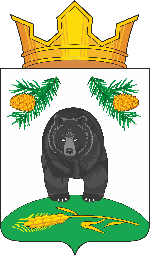 СОВЕТ НОВОКРИВОШЕИНСКОГО СЕЛЬСКОГО ПОСЕЛЕНИЯРЕШЕНИЕ26.11.2019                                                                                                                       № 130с. НовокривошеиноКривошеинского районаТомской областиО внесении изменений в решение Совета Новокривошеинскогосельского поселения от 11.07.2011 № 177 «О земельном налоге»В целях  приведения нормативного правового акта в соответствие  с законодательством СОВЕТ НОВОКРИВОШЕИНСКОГО СЕЛЬСКОГО ПОСЕЛЕНИЯ РЕШИЛ:1. Внести изменения в Решение Совета Новокривошеинского сельского поселения от 11.07.2011 № 177 «О земельном налоге»:1) абзац 2 пункта 2.1 Положения  дополнить словами следующего содержания: «(за исключением земельных участков, приобретенных (предоставленных) для индивидуального жилищного строительства, используемых в предпринимательской деятельности)»;2) абзац 3 пункта 2.1 Положения  дополнить словами следующего содержания:«не используемых в предпринимательской деятельности, приобретенных (предоставленных) для ведения личного подсобного хозяйства, садоводства или огородничества, а также земельных участков общего назначения, предусмотренных Федеральным законом от 29 июля 2017 года № 217-ФЗ «О ведении гражданами садоводства и огородничества для собственных нужд и о внесении изменений в отдельные законодательные акты Российской Федерации»;3) пункт 3.2.1. Положения изложить в следующей редакции:«3.2.1. Налог подлежит уплате налогоплательщиками-организациями в срок не позднее 1 марта года, следующего за истекшим отчетным периодом.».4) абзац 1 пункта 4.5. Положения признать утратившим силу.2. Настоящее решение обнародовать в установленном порядке, разместить на официальном сайте муниципального образования Новокривошеинское сельское поселение в информационно-телекоммуникационной сети «Интернет».3.  Настоящее решение  вступает в силу  не ранее, чем по истечении одного месяца со дня  его официального опубликования,  и не ранее 1 числа очередного налогового периода.Председатель Совета Новокривошеинскогоельского поселения								    Е.В. ТаньковаГлава Новокривошеинского сельского поселения			              А.О. Саяпин